                                                                                                  Nada M. Gregorec        4. b                                               PONEDELJEK,  23. 3. 2020SLJ:  Polonca Kovač,  Vezalkine sanje (Berilo stran 84,85)ŠPO: Gimnastične vajeMAT:   Ponovitev računanja z deli celoteNIT: Snovi tudi shranjujemoura  SLJ  Polonca Kovač:  Vezalkine sanje  (berilo str.  84, 85) Cilji:-   doživeto preberejo besedilo-  spoznajo življenje in dela Polonce Kovač-  Ilustrirajo zgodbo-  napišejo nadaljevanje zgodbe (torek 24.3.)1. Dejavnosti pred branjem: ustno odgovori na vprašanja. 2. Dvakrat preberi zgodbo.  Potem preberi življenjepis  Polonce Kovač. Ponovno preberi zgodbo. Nato  v zvezek za književnost napiši  ime in priimek avtorice in naslov zgodbe. Napiši  dve povedi iz besed v stvarnih pojasnilih ( str. 84), izpiši neznane besede (povprašaj starše,ali pa poglej na splet- SSKJ) ter nariši  ilustracijo.ura ŠPOGimnastične vajeNa začetku se ogrej s hitro hojo in z rahlim tekom okoli hiše. Če bo slabo vreme, izvedi skiping na mestu- spomni se, kako poteka naše razgibavanje v telovadnici.  Nato se razgibaj s sklopom vaj - glava, ramena, roke,  noge…Izvajaj različne gimnastične vaje po svojih sposobnostih  (preval naprej, preval nazaj, kotaljenje, …). Bodi čim več na svežem zraku in pri tem pazi na svojo in varnost drugih. V primeru slabega vremena lahko tudi zaplešeš ob svoji najljubši glasbi.ura  MAT - Deli celoteCilji:Na sliki delijo celoto na enake dele (polovica, tretjina ipd.)Zapišejo dele celote z ulomkomNa sliki določijo celoto, če je dan del celotePonovi snov v DZ(str.16,17,18) o delih celote: polovica,celota, četrtina.Na strani 19 poglej narisane primere, primerjaj jih.V šolski zvezek prepiši naslov in besedilo, ki je poudarjeno z oranžno barvo.Preriši v zvezek en primer.Reši nalogi na str. 19.ura  NIT       Cilji: - utemeljijo uporabo različnih posod in prostorov za shranjevanje in transport snovi (npr. steklenice,zabojniki),- raziščejo, kako so včasih shranjevali snovi (npr.mleko..)Ponovi snov za nazaj, preberi, dopolni domačo nalogo DZ (do strani 65).Na spletni strani Radovednih pet, si lahko pogledaš interaktivno gradivo SNOVI – filmčki (dostop je s kodo, če je učenec nima se starši prijavite z elektronskim naslovom). Natisni ali prepiši in nariši v šolski zvezek.NEVARNE SNOVI OZNAČUJEMO S POSEBNIMI ZNAKIZnaki za nevarne snovi so po vsem svetu enaki.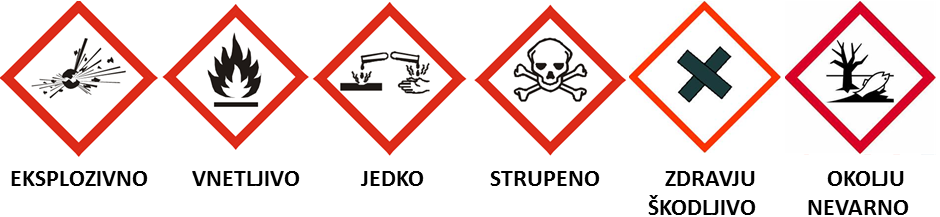 Razmisli, kako so nekoč shranjevali snovi, kakšno embalažo uporabljamo danes, zakaj je potrebna,…lahko narediš tudi miselni vzorec.V DZ na strani 66 reši 1. nalogo in dopolni manjkajoče besede. Preberi moram vedeti, nato pa v zvezek lepopisno prepiši moj povzetek.               Tabelska slika -prepišiSNOVI TUDI SHRANJUJEMOVrsta snoviVrsta embalažeTRDNE SNOVIPlastične posode, škatle, vreče, papir, stiropor …Lahko jih tudi zlagamo.TEKOČINESteklenice, plastenke, sodi.Prevažamo jih s tankerji, cisternami, pretakamo po ceveh.PLINIJeklenke.Vodimo jih po plinovodih.